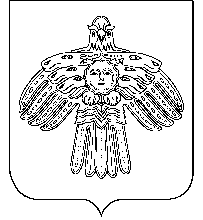        АДМИНИСТРАЦИЯ                                                           «НИЖНИЙ ОДЕС»  КАР  ОВМÖДЧÖМИНСА      ГОРОДСКОГО  ПОСЕЛЕНИЯ  «НИЖНИЙ ОДЕС»                                                     АДМИНИСТРАЦИЯПОСТАНОВЛЕНИЕШУÖМот «09» марта 2021                                                                                          № 54О подготовке проекта  планировки и проекта межевания территории в отношении объекта:«Строительство и реконструкция трубопроводов Западно-Тэбукского месторождения (4 очередь)».В соответствии со статьями 45, 46 Градостроительного кодекса Российской Федерации и постановлением Правительства РФ № 564  от 12 мая 2017 г. «Об утверждении Положения о составе и содержании проектов планировки территории, предусматривающих размещение одного или нескольких линейных объектов», на основании заявления ООО «ЛУКОЙЛ-Коми», администрация городского поселения «Нижний Одес»                                              ПОСТАНОВЛЯЕТ:Разрешить ООО «ЛУКОЙЛ-Коми»,  осуществить подготовку проекта планировки и проекта межевания территории в отношении объекта: «Строительство и реконструкция трубопроводов Западно-Тэбукского месторождения (4 очередь)», за счет собственных средств.2. Рекомендовать ООО «ЛУКОЙЛ-Коми»:- предоставить подготовленный проект планировки и проект межевания территории в администрацию городского поселения «Нижний Одес» для утверждения;- направить утвержденный проект планировки и проект межевания территории в администрацию городского поселения «Нижний Одес» в электронном виде для размещения в информационной системе обеспечения градостроительной деятельности.   3. В соответствии с пунктом 12.3 части 12 статьи 45 Градостроительного кодекса Российской Федерации, согласовать документацию по планировке территории, подготовленную применительно к землям лесного фонда, до ее утверждения с органами государственной власти, осуществляющими предоставление лесных участков в границах земель лесного фонда.        4.  Настоящее постановление вступает в силу со дня его принятия и подлежит официальному опубликованию.5. Контроль настоящего постановления оставляю за собой.Руководитель  администрациигородского поселения «Нижний Одес»                                                 Ю.С. Аксенов